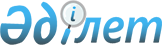 О внесении дополнений и изменений в некоторые указы Президента Республики КазахстанУказ Президента Республики Казахстан от 18 февраля 2011 года № 1157

                                   Подлежит опубликованию в Собрании

                                    актов Президента и Правительства

                                         Республики Казахстан

      ПОСТАНОВЛЯЮ:



      1. Внести дополнения и изменения в следующие указы Президента Республики Казахстан:



      1) утратил силу Указом Президента РК от 29.12.2015 № 152 (вводится в действие с 01.01.2016);

      2) утратил силу Указом Президента РК от 29.12.2015 № 152 (вводится в действие с 01.01.2016);

      3) в Указ Президента Республики Казахстан от 2 апреля 2002 года № 839 "Об образовании Комиссии при Президенте Республики Казахстан по вопросам борьбы с коррупцией" (САПП Республики Казахстан, 2002 г., № 10, ст. 92; № 32, ст. 339; 2003 г., № 9, ст. 92; 2004 г., № 14, ст. 171; № 51, ст. 671; 2005 г., № 43, ст. 573; 2006 г., № 35, ст. 374; 2007 г., № 3, ст. 36, № 24, ст. 268; 2008 г., № 4, ст. 43; № 20, ст. 182; № 42, ст. 465, 2009 г., № 10, ст. 48; № 27-28, ст. 234; № 59, ст. 510; 2010 г., № 50, ст. 454):



      в Положении о Комиссии при Президенте Республики Казахстан по вопросам борьбы с коррупцией, утвержденном вышеназванным Указом:



      подпункт 7) пункта 7 изложить в следующей редакции:

      "7) вносить Президенту Республики Казахстан предложения о  даче поручений, издании по рассматриваемым вопросам соответствующих актов Президента Республики, а также привлечении к дисциплинарной ответственности вплоть до освобождения от занимаемой должности акимов областей, городов Астаны и Алматы, руководителей государственных органов, назначаемых Президентом Республики Казахстан, не обеспечивающих должный уровень работы по борьбе с коррупцией.";



      дополнить пунктом 11-1 следующего содержания:

      "11-1. В случае, если на заседании Комиссии приводятся факты нарушения законодательства в сфере деятельности заслушиваемого государственного органа, руководители органов государственного контроля и надзора, являющиеся членами Комиссии или приглашенными на заседание Комиссии, в пределах своей компетенции выражают позицию государственного органа по имеющимся фактам нарушений.

      Руководители упомянутых органов государственного контроля и надзора вправе высказывать по фактам таких нарушений предложения о принятии соответствующих мер.";

      4) в Указ Президента Республики Казахстан от 14 апреля 2005 года № 1550 "О мерах по усилению борьбы с коррупцией, укреплению дисциплины и порядка в деятельности государственных органов и должностных лиц" (САПП Республики Казахстан, 2005 г., № 15, ст. 169):



      в пункте 11 слова "и соблюдения служебной этики государственными служащими" исключить;

      5) утратил силу Указом Президента РК от 29.12.2015 № 156 (вводится в действие с 01.01.2016).

      Сноска. Пункт 1 с изменениями, внесенными Указами Президента РК от 29.12.2015 № 152 (вводится в действие с 01.01.2016); от 29.12.2015 № 156 (вводится в действие с 01.01.2016).



      2. Настоящий Указ вводится в действие со дня подписания.      Президент

      Республики Казахстан                       Н. Назарбаев
					© 2012. РГП на ПХВ «Институт законодательства и правовой информации Республики Казахстан» Министерства юстиции Республики Казахстан
				